Term 1   Home Learning Squirrel Class Year 2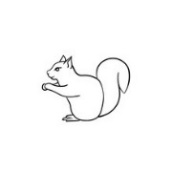 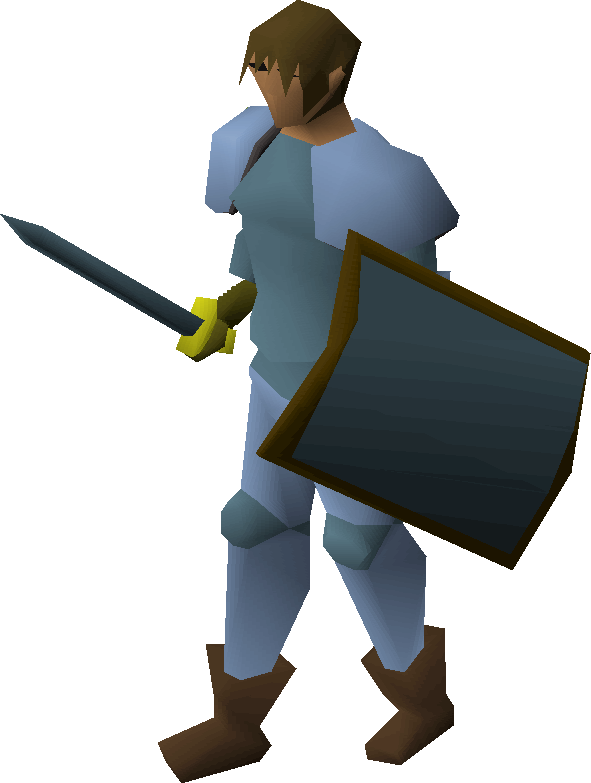 